           3-5  Area of Circles and Sectors      	Name________________________________Find the following sector areas (shaded regions) using fractional parts.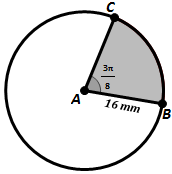 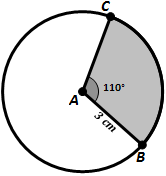 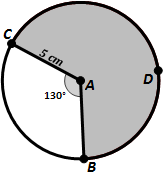 Find the area of each of the shaded regions.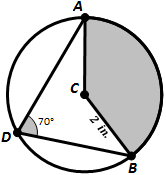 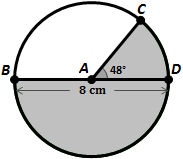 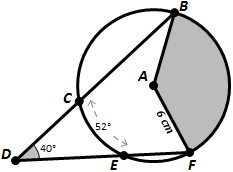 Solve the following problems.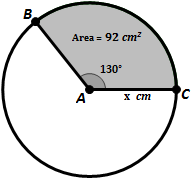 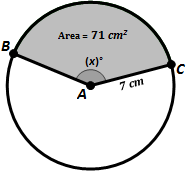 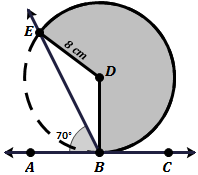 Find the area of each Segment (shaded regions).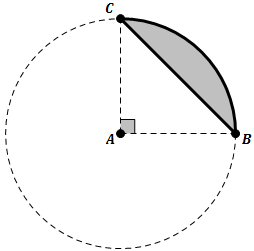 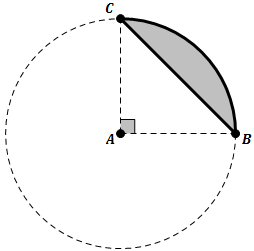 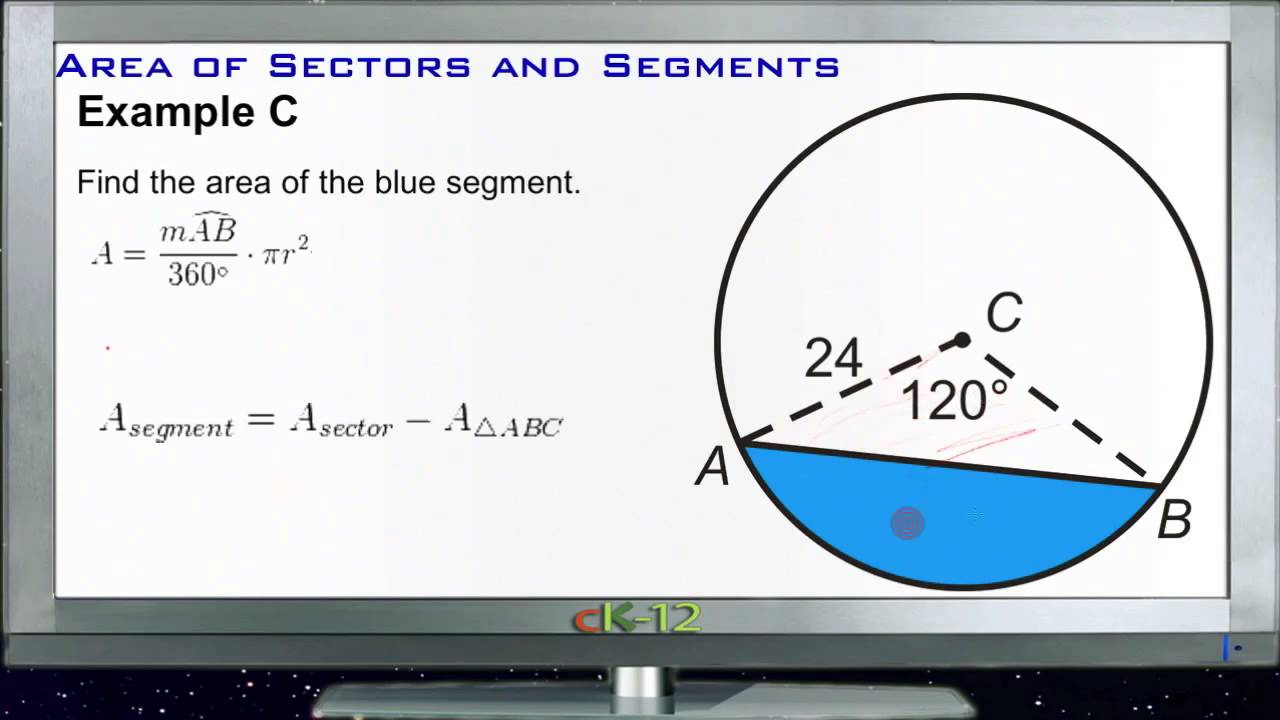 =